お子さんの特性について、あてはまるものに✔をつけましょう。また、さらに伝えたいことや、お子さんの苦手をカバーできる工夫などがあれば空欄に記入してください。【　　】内は当てはまるものに○をつけてください。～長所＆短所～　　　　　　　　　　　　　　記録日　　　　　年　　　月　　　日～行動および情緒面で気になること～～学習面で気になること～　※低学年のお子さんには難しい項目も含まれていますので、支援者と一緒に確認しながら記入しましょう。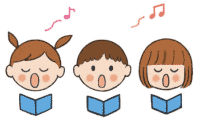 長所短所注意・集中好奇心旺盛いろいろなことによく気がつく楽天的細かいことは気にしないおおらか好きなことに熱中して取り組める想像力が豊か独創的いろいろなアイデアがひらめく注意がそれやすい飽きっぽい集中して話を聞くのが苦手課題や活動を順序立てて行うのが苦手細かい部分に注意を払うのが苦手で、ミスが多い物をよくなくす忘れ物が多い活動の切り替えが苦手時間や期限を守るのが苦手整理整頓が苦手注意・集中活発さエネルギッシュで活発話すことが好きムードメーカー思い立ったらすぐ行動できるいろいろなことにチャレンジできる物おじしない決断力がある人なつっこいじっとしていられないしゃべりだすと止まらなくなる静かにしなければいけない時に騒ぐ話や質問が終わらないうちにしゃべってしまう待つこと・がまんすることが苦手衝動的・突発的な行動や言動がある人によくちょっかいを出す他人の会話や活動に割りこむ活発さ長所長所短所人とのかかわり・社会性マイペース一人の時間を大切にする周りに流されない自己主張ができる常識にとらわれない発想ができる真面目責任感が強いマイペース一人の時間を大切にする周りに流されない自己主張ができる常識にとらわれない発想ができる真面目責任感が強い表情やジェスチャーを使って意思を伝えあう
ことが苦手興味や楽しみを他人と共有しにくい友だちとうまくかかわれない呼びかけや話しかけに応じないことがある人の気持ちを察しにくい他人と協力することが苦手常識が身につきにくい場の雰囲気や状況の判断が苦手人とのかかわり・社会性コミュニケーション素直でまっすぐ誠実言葉に裏表がない誰とでも分け隔てなく付き合える素直でまっすぐ誠実言葉に裏表がない誰とでも分け隔てなく付き合える自分の気持ちや考えを伝えるのが苦手ジェスチャーをうまく使えない独特の表現や言いまわしがある会話がかみ合わないいやみや冗談を真に受けてしまう相手が戸惑うようなことを言ってしまうコミュニケーション興味・こだわり興味があることに熱中して取り組む特定の分野の知識が豊富興味のあることはどんどん探求するゆずれないこだわりがある負けず嫌い予定の変更にうまく対処できない本人の予測に反した結果や状況に混乱する自分なりのルールや手順にこだわる食べものや衣服などのこだわりが強い予定の変更にうまく対処できない本人の予測に反した結果や状況に混乱する自分なりのルールや手順にこだわる食べものや衣服などのこだわりが強い興味・こだわり行動思うようにならないと泣きわめいたり暴れたりする自分を叩いたり、ひっかくなどの自傷行為が見られる気に入らないことがあると【物をこわす・暴力・暴言】がある全体的に動作がにぶく、ぼーっとしているひとり言を言う困った時に固まってしまう手洗いなど、同じ行動を繰りかえすことがある独特の目つきや表情、姿勢をすることがある反抗的行動情緒見知らぬ人に対して物おじしない【チック・吃音】がある神経質極端に緊張しやすい気持ちのコントロールが苦手で、急に怒り出すなど気持ちのムラがあるいけないことをしても、悪いことをしたという意識がない特定のものごとや場所を怖がったり嫌がったりする学校に行くのを嫌がる身体の特定の場所に触れられるのを嫌がる情緒読む本を読むのがスムーズでない“っ”や“ょ”などが含まれる文を読み間違える初めて出てきた言葉や、普段あまり使わない言葉を読み間違える文中の語句や行を抜かしたり、繰り返し読んだりする読むのが非常にゆっくりしている言葉を抜かしたり、語尾を変えて読むことがある文章の要点を正しく読み取ることが難しい抑揚がない単調な読みかた（棒読み）をする読む書く誤字や脱字が多い文章を書くとき、助詞を抜かしたり、“っ”“ょ”などの間違えが多い漢字が正しく書けない作文や日記などの長い文章が書けない字の大きさが【大きすぎる・小さすぎる】筆圧が【強すぎる・弱すぎる】字が乱雑で読みにくい自己流の筆順で書く書く聞く話の要点を正しく聞き取ることが苦手話し合いなどで話の流れが理解できず、ついていけない聞き間違いがある同時にいくつか指示を出されると聞き間違えたり聞きもらしたりする指示を聞いて理解することが難しいよそ見をして聞いていないことがある聞いたことをすぐ忘れてしまう聞く話す発音がはっきりしない一方的に自分が話したいことを話す適度な速さで話すのが難しい【早口・たどたどしい】言葉につまることがある筋道の通った話をするのが難しい単語を羅列するなど、言葉の表現が乏しい話す判断する・考える「もうちょっと」「ゆっくり」などの程度を表す言葉や曖昧な表現の理解が苦手ものごとの因果関係がつかみにくい図形を描くことが難しい長さ・量の比較や単位の理解が難しいひらがなや漢字を正しく覚えられない目的に沿って計画を立てたり、必要に応じて計画を修正することが難しい早合点や飛躍した考え方をするものごとを組み立てて考えることができない同時にいくつかの課題をすることが難しい判断する・考える計算する数の意味や表記についての理解が難しい　　　　例）二百一　→　2001，小数や分数の理解など簡単な暗算ができない計算にとても時間がかかる繰り上がりや繰り下がりなどの計算が苦手計算式の意味が理解できない文章題を解くのが難しい2つ以上の式を必要とするような問題を解くのが難しい計算する運動するつま先立ちや片足立ちでバランスをとるのが苦手身体の動きが【ぎくしゃく・グニャグニャ】している全身を使った運動が苦手手先が不器用動作がとてもゆっくりしている転びやすい運動する教科全体的に学習に困難がある国語が非常に苦手算数（数学）が非常に苦手得意教科と苦手教科の差が大きい歌を歌うのが苦手リズムをとるのが苦手楽器の演奏がうまくできない絵を描くことが苦手工作が苦手教科